Collision Repair Technology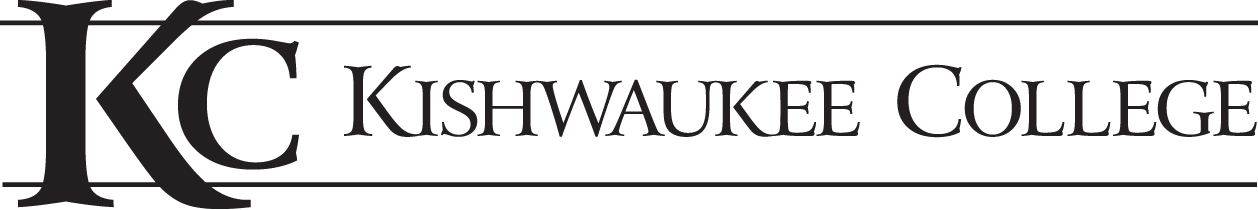  Advisory Committee Meeting 9/25/2018 |6:00pm in Room   Greg Brink at 6:00pmAttendanceAdvisory Members Present:Keith Krabbe—Body Shop Manager, Brian Bemis Repair CenterMark Torrance—Salesman, A&B Auto Body Supply Vince Long—CRT Instructor, Marengo HSBruce Burrow—Field Support Coordinator, I-CARRandy Hayes—Owner, Hayes Body ShopTom Ross—Shop Consultant, 4-Wheel AutoTodd V— Auto body Instructor, FreeportJohn Cooling— State FarmDavid Engelbrect—Superintendent, Marengo HSKishwaukee College Members Present:Greg Brink— CRT InstructorDave Dammon—Associate Dean, CT DivisionWilliam Michels—Teaching ChairLaCretia Konan—Director of Business & Training PartnershipsSarah Brown—H/E Student Worker, RecorderWelcome and Introductions Greg welcomes and thanks everyone for coming. Everyone goes around and introduces themselves. Review of Minutes  Greg asks that everyone takes a look at the minutes from the Spring 2018 meeting. Mark makes a motion to approve the minutes, and John seconds. No discussion and all in favor, so motion carries. Curriculum ChangesCertificate Clean up:	At the last meeting, Greg explains how they talked up dividing the certificate up. It originally was set up as a 1-year program for the certification or come back and finish associate’s degree. Now, certificate is split up into a basic certificate and an advanced certificate, and they still have associate’s degree. This was done because it was getting difficult to find a full cohort of students every year. One thing that was done with the basic certification was match it up with the Pro Level I certification with I-CAR. The idea is that when the advanced program is running it can be matched with I-CAR Pro Level II. Since the program is governed by the ICCB, when proposing the new curriculum change, a couple of classes had to be changed in the second year. CRT-113 was moved to first year program, CT-143 moved to Fall in second year, and CRT-144 goes to Spring second year.  Greg asks if there are any concerns over these changes, no discussion. Mark makes motion to approve these changes, Tom seconds this motion. Proposed certificate for Estimating:	Greg says that they are trying to get more students into the program and meet the needs of the industry. There is a need for people to write estimates. The new certificate is called Estimating, Damage, and Appraisal. Greg got the idea for this proposed certificate from a contest that is done at SkillsUSA. Greg shows committee labor data that shows salaries and the need for Estimators in the industry. John states that just this month they hired 9 Estimators just in the Chicago area. He explains how this proposed certificate is really ideal for companies such as State Farm. Greg also shows snapshot for Collision Repair Education foundation sponsored by I-CAR. This snapshot reiterates the huge need for Collision Repair Techs in the industry. Greg brings up the possibility of doing a summer internship with State Farm in the future. Will mentions it might be a good idea for Greg to go into some of the intro to business or intro to management classes and discuss the certificate with any students who might be unsure of their major. Currently, have CRT 104 and 152 that students are taking now. 104 is an online class, which gives students a good foundational knowledge on collision repair. 152 is the basic estimating class. Also, will add Vehicle Systems course for the first time in the Spring. The new class that Greg wishes to get approval on is CRT-153. It is an advanced damage appraisal course. Greg says that they have the Mitchell and CCC estimators. Someone suggests adding digital photography to the certificate. Greg also brings up the option of offering CRT-153 online and on campus. LaCretia thinks that this certificate is a great idea. John motions to approve the new certificate with CRT-153 and the addition of digital photography, Keith seconds. No discussion and all in favor, so motion carries. Recruitment ActivitiesSchool Visits:Greg explains how last year he went to a lot of the local high schools in the area and spoke with a lot of juniors and seniors. He will be going again with Tim Banasiak from AMT again to try and recruit more students. Greg also discusses the Heavy Metal Tour that went on at the school, he talked to about 60 students about CRT and DPT. Oregon Car Show:	This was a fundraiser for the Focus House, and the semi-truck was out set up along with a table. Unfortunately, the weather wasn’t great so there weren’t as many people showing up as they hoped, but the people who were there got plenty of good information on the program. Internships for Summer/ Interview DayInformation and Regulations:	LaCretia talks about the internship that Kish is offering towards local shop owners. She explains how this cooperative grant allows the college to reimburse the employers for interns for up to 50% of the wage. The position has to pay at least $11 an hour. She states that the internships for the students can either be worth school credit or not worth credit. Ultimately, the employer would be in a contract with Kishwaukee College and the student could work up to 200 hours (max 20 hours/week). Since it is a state/federal program, the employer will just need to submit a pay stub to the college for proof of employment. LaCretia discusses how DPT and HORT have an Interview Day, where local employers come and interview the students. They decided to hold an interview day for CRT on April 24th, time TBD. What she noticed is that the students who get to work as interns get real world life-experience and the employers are likely to retain those students after they graduate. This is an opportunity for our students to get employed locally and stay in the community. Dave asks when should the students be offered these internships? Tom said that students would likely benefit most from doing the internship between their first and second year between program over the summer. LaCretia asks the stakeholders to contact her if they have any further questions on the interview day or on the internships. Questions from AdministrationDave asks that everyone look at Questions from the Dean, he explains the college is gathering data from the stakeholders. He also discusses how the college is now going through a change and moving towards the co-chair model for all for all of the advisory committee meetings. Greg asks for any volunteers.Open DiscussionGreg gives members a tour of the Collision Repair shop, and thanks everyone that was able to attend the meeting. Next Meeting	Date/ Location- TBD. Meeting adjourned at 7:20pm.